Verwendungsnachweis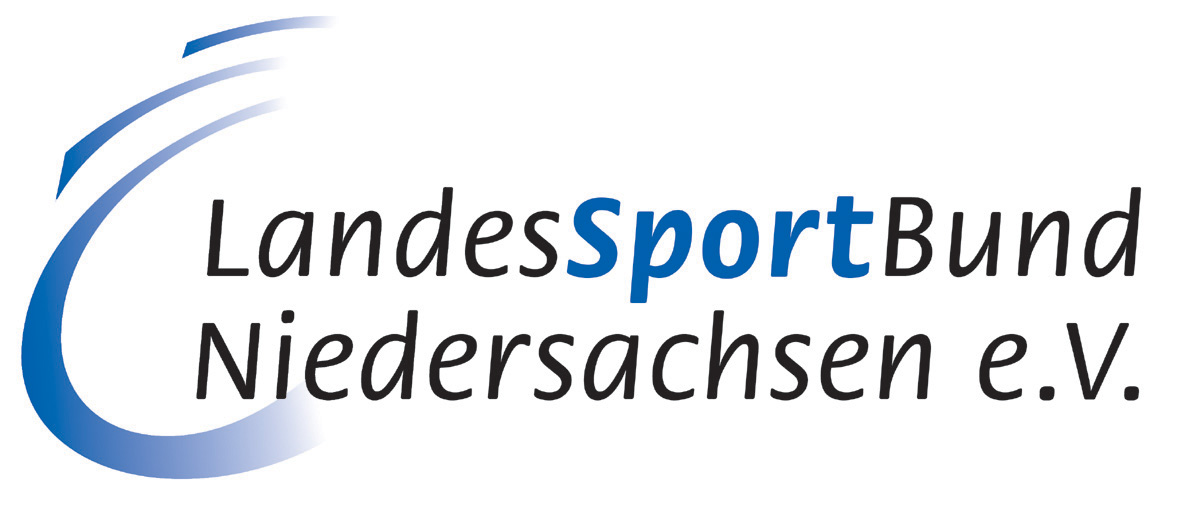 über die Förderung der Inklusion im und durch Sport	Die Fördermittel wurden in voller Höhe benötigt.Anlage: Durchgeführtes Programm, Kopie der Belege und der unterschriebenen Teilnahmeliste, ggfs. TeilnahmebestätigungHiermit erklären wir die Richtigkeit der gemachten Angaben.FördermittelempfängerFördermittelempfängerName des Vereins/Sportbundes/Landesfachverbandes:      Name des Vereins/Sportbundes/Landesfachverbandes:      Ansprechpartner/in:      Straße / Hausnummer:      PLZ / Ort:      Telefon-Nr.:      Fax-Nr.:      E-Mail:      E-Mail:      MaßnahmeMaßnahmeKurztitel der durchgeführten Maßnahme:      Kurztitel der durchgeführten Maßnahme:      Datum der durchgeführten Maßnahme:      Datum der durchgeführten Maßnahme:      Zielgruppe der Maßnahme:      Zielgruppe der Maßnahme:      Anzahl der Teilnehmenden ohne Behinderung:      Anzahl der Teilnehmenden ohne Behinderung:      Anzahl der Teilnehmenden mit Behinderung:      Anzahl der Teilnehmenden mit Behinderung:      Welche inhaltlichen Ziele werden/wurden (kurz und ggf. mittel-bis langfristig) mit der Maßnahme verfolgt?Was sind die Ergebnisse/Schlussfolgerungen der Maßnahme und was sind die weiteren Schritte?Wie wurden Menschen mit Behinderung in die Maßnahme eingebunden?Tatsächlicher Kosten- und FinanzierungsplanTatsächlicher Kosten- und FinanzierungsplanTatsächlicher Kosten- und FinanzierungsplanTatsächlicher Kosten- und FinanzierungsplanTatsächlicher Kosten- und FinanzierungsplanTatsächlicher Kosten- und FinanzierungsplanTatsächlicher Kosten- und FinanzierungsplanAngaben bitte aufschlüsseln!Angaben bitte aufschlüsseln!Angaben bitte aufschlüsseln!Angaben bitte aufschlüsseln!Angaben bitte aufschlüsseln!Angaben bitte aufschlüsseln!Angaben bitte aufschlüsseln!Ausgaben Ausgaben Ausgaben EinnahmenEinnahmenEinnahmenEinnahmenFahrtkosten (bitte Teilnahmeliste einreichen)     €     €Eigenanteil Antragsteller     €     €     €Unterkunft     €     €Teilnehmende      €     €     €Verpflegung     €     €Kommunen     €     €     €Honorare     €     €Stiftungen     €     €     €Assistenzleistung     €     €Weitere (bitte benennen)     €Arbeitsmaterial (bitte aufschlüsseln)     €Weitere (bitte benennen)     €     €Arbeitsmaterial (bitte aufschlüsseln)     €Weitere (bitte benennen)     €     €Arbeitsmaterial (bitte aufschlüsseln)     €Weitere (bitte benennen)     €     €Arbeitsmaterial (bitte aufschlüsseln)     €Weitere (bitte benennen)     €     €Arbeitsmaterial (bitte aufschlüsseln)     €LandesSportBund Niedersachsen e.V.     €     €     €Allgemeine Kosten (entsprechend Ziffer 8 – Allgemeine Abrechnungs-bestimmungen)     €Allgemeine Kosten (entsprechend Ziffer 8 – Allgemeine Abrechnungs-bestimmungen)     €Allgemeine Kosten (entsprechend Ziffer 8 – Allgemeine Abrechnungs-bestimmungen)     €Allgemeine Kosten (entsprechend Ziffer 8 – Allgemeine Abrechnungs-bestimmungen)     €Summe     €     €Summe     €     €     €Ort, DatumRechtsverbindliche Unterschrift nach §26 BGB